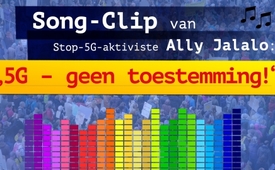 Song-Clip van de 5G activiste Ally Jalalo: “5G – Geef geen toestemming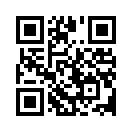 Indrukwekkend, hoe Ally Jalalo in haar 4 minuten durende liedclip (bijna) alles samenvat wat belangrijk is over de 5G-stop, uitstekend geïllustreerd met foto's.In haar nummer "5G - Do not consent" , in het Nederlands: “5G – geef geen toestemming!”, vat de Australische Stop 5G-activiste Ally Jalalo op een indrukwekkende, gefundeerde en visionaire manier de argumenten samen tegen de uitbreiding van het 5G mobiele netwerk. 

In het nederlands luidt de tekst zo: 
“5G – geef geen toestemming!” 5G: heb het nooit gewild En het is me nooit gevraagd Nee, ik zeg nee. Wil gewoon vrij, in harmonie zijn. Maar waar ik kijk rolt het over mij heen. Stop! Ik zeg nee. We staan wereldwijd daartegen op om dit duivels tuig te stoppen! We zeggen nee! Geef geen toestemming!
Ze doden bomen voor 5G. Ze grillen vogels en bijen in hun vlucht. Stop! We zeggen nee! Wij mensen, we tellen niet voor hen. Stop! We zeggen nee! Laten we opstaan – we zijn sterk, zijn vrij om dit duivels plan om te keren en zeggen: nee! Geef geen toestemming! Er staat te veel op het spel. Zo begeven we ons erin. In fatalisme? Nee! Wij schrijven het op de muren: We zeggen nee!
We hebben de slimme stad niet nodig, volgepakt met spionage software. Nee, we zeggen nee.
Jullie bespioneren alles wat privé is. We weten ‘t, en zeggen: NEE!
Mijn menszijn, gewoon uitgeschakeld. We geven geen toestemming! Zeg nee – en nog eens nee!
Antennes op scholen en ziekenhuizen zetten ... is dat niet cool? Nee, we zeggen nee. Waar is het bewijs dat het allemaal zo veilig is? We hebben niet nog meer straling nodig, laat onze kinderen met rust. We zeggen nee ... stem niet toe.
Mama zegt "nee" ... stem niet toe
Papa zegt "nee" ... stem niet toe
Kinderen zeggen "nee ... stem niet toe
Oma zegt "nee"
Opa zegt "nee"
De bijen zeggen "nee"
Wij zeggen "nee"door hm.Bronnen:https://www.youtube.com/watch?v=R830pR_zKxo&feature=youtu.be
Music Video Dangers of 5G 
Words and Music by Jalalo Musicians: Jalalo, Steve Berry, Kamal Engels, Marley Berry-Pearce 
Featuring artwork of David Dees https://www.ddees.com/
and Ria Sopala 
and photography of Lesa Corrine https://photographybycorrine.zenfolio... 
and Natyam Schraven 
Rally footage David BradburyDit zou u ook kunnen interesseren:#5G-Mobiele-Communicatie - Mobiele Communicatie - www.kla.tv/5G-nlKla.TV – Het andere nieuws ... vrij – onafhankelijk – ongecensureerd ...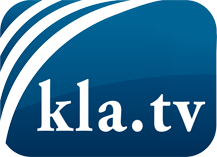 wat de media niet zouden moeten verzwijgen ...zelden gehoord van het volk, voor het volk ...nieuwsupdate elke 3 dagen vanaf 19:45 uur op www.kla.tv/nlHet is de moeite waard om het bij te houden!Gratis abonnement nieuwsbrief 2-wekelijks per E-Mail
verkrijgt u op: www.kla.tv/abo-nlKennisgeving:Tegenstemmen worden helaas steeds weer gecensureerd en onderdrukt. Zolang wij niet volgens de belangen en ideologieën van de kartelmedia journalistiek bedrijven, moeten wij er elk moment op bedacht zijn, dat er voorwendselen zullen worden gezocht om Kla.TV te blokkeren of te benadelen.Verbindt u daarom vandaag nog internetonafhankelijk met het netwerk!
Klickt u hier: www.kla.tv/vernetzung&lang=nlLicence:    Creative Commons-Licentie met naamgeving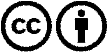 Verspreiding en herbewerking is met naamgeving gewenst! Het materiaal mag echter niet uit de context gehaald gepresenteerd worden.
Met openbaar geld (GEZ, ...) gefinancierde instituties is het gebruik hiervan zonder overleg verboden.Schendingen kunnen strafrechtelijk vervolgd worden.